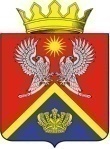 АДМИНИСТРАЦИЯ  СУРОВИКИНСКОГО МУНИЦИПАЛЬНОГО РАЙОНАВОЛГОГРАДСКОЙ ОБЛАСТИПОСТАНОВЛЕНИЕот 19.11.2020                                 № 837Об утверждении регламента взаимодействия участников информационного обмена по вопросам аварий и инцидентов на объектах жилищно-коммунального хозяйстваСуровикинского муниципального районаВолгоградской области.            В соответствии с приказом Министерства строительства и жилищно-коммунального хозяйства Российской Федерации от 04.06.2020г. № 305/пр «Об утверждении методических рекомендаций о порядке мониторинга и контроля устранения аварий и инцидентов на объектах жилищно-коммунального хозяйства», приказом комитета жилищно-коммунального хозяйства Волгоградской области от 10.08.2020г. № 145-ОД «Об утверждении регламента внесения информации в систему мониторинга и контроля устранения аварий и инцидентов на объектах жилищно-коммунального хозяйства Волгоградской области» постановляю:Утвердить прилагаемый Регламент взаимодействия участников информационного обмена по вопросам аварий и инцидентов на объектах жилищно-коммунального хозяйства Суровикинского муниципального района Волгоградской области.Контроль за исполнением настоящего постановления возложить на заместителя главы Суровикинского муниципального района Волгоградской области по экономике и инвестиционной политике, начальнику отдела по экономике и инвестиционной политике Т. А. Гегину.Настоящее постановление вступает в силу после его обнародования путем размещения на информационном стенде в здании администрации Суровикинского муниципального района, расположенном по адресу: Волгоградская область, г. Суровикино, ул. Ленина, д. 64.   Глава Суровикинского муниципального  района                                        И.В. Дмитриев                   